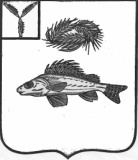 АДМИНИСТРАЦИЯ НОВОСЕЛЬСКОГО МУНИЦИПАЛЬНОГО ОБРАЗОВАНИЯ
ЕРШОВСКОГО РАЙОНА САРАТОВСКОЙ ОБЛАСТИР А С П О Р Я Ж Е Н И Еот   18.10.2016 года                                  	                                      № 21О проведении инвентаризацииосновных средствПроизвести 28.10. 2016 года и закончить 28.10.2016 года инвентаризацию основных средств находящихся  в администрации Новосельского муниципального образования  в составе комиссии:-  председатель комиссии- и.о главы администрации Королева Н.А; -  член комиссии -специалист 1 категории Гамова Н.В. ;-  член комиссии- инспектор по работе с населением Ганин К.В.; И.о.главы администрации Новосельского МО:                                                  Н.А. Королева